ООО «Агрохимсервис»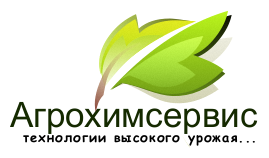 Адрес: . Воронеж ул. Ломоносова 116, оф.3ИНН/КПП  3666150692 / 366601001ОКПО  83637628, ОГРН  1083668004826Расчетный счет № 40702810214000000797в Воронежском РФ ОАО "Россельхозбанк" г. Воронежкорр. счет  30101810700000000811БИК  042007811Сайт: http://agrohim-36.ru   e-mail: ahs36@yandex.ru, agrohim-service@mail.ruТел./факс: 8(903)-655-81-14, 8 (473) 261-81-28, 253-91-80Прайс-лист на минеральные удобрения от 26.04.2016Средства защиты  растений и стимуляторы роста,  поставляем по предварительному заказу   ГИБКАЯ ИНДИВИДУАЛЬНАЯ СИСТЕМА СКИДОКВсе цены указаны с НДС. Цены указаны за самовывоз со склада, который расположен по адресу: 
Новоусманский район, с.Хреновое.Расчет доставки до отделения покупателя производится по запросу.Менеджер Владимиров Ярослав тел  8(903)-655-8114НазваниеФасовкаПроизводительЦеназа 1 т, рубПримечаниеАммиачная селитра NH4NO3  (Марка Б, N=34.4%), 900,500,50 кгДорогобуж,Россошь155002.  Нитроаммофоска 
(азофоска 16:16:16) 900,500,50 кгЧереповец,Россошь235003.  Диаммофоска 
(10:26:26)800 кг, 1 тФосАгро270004.  Аммофос NН4Н2РО4
(12:52)800 кгБалаково342005.  Карбамид (NH2)2СО 
(мочевина)800 кг, 50 кгНовомосковск188006.  Хлористый калий КСl (К2О=60%)гранулированный 800, 900 кгУралКалий240007. Сульфат аммония(NH4)2SO4  (N=21%, S=24%)880 кгКуйбышевАзот13000,15550КристалическийГранулированный 